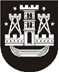 KLAIPĖDOS MIESTO SAVIVALDYBĖS TARYBASPRENDIMASDĖL KLAIPĖDOS MIESTO SAVIVALDYBĖS TARYBOS 2011 M. SPALIO 27 D. SPRENDIMO NR. T2-331 „DĖL PREKYBOS IR PASLAUGŲ TEIKIMO KLAIPĖDOS MIESTO VIEŠOSIOSE VIETOSE VIETINĖS RINKLIAVOS NUOSTATŲ IR PREKYBOS IR PASLAUGŲ TEIKIMO KLAIPĖDOS MIESTO VIEŠOSIOSE VIETOSE TVARKOS APRAŠO PATVIRTINIMO“ PAKEITIMO2016 m. balandžio 28 d. Nr. T2-96KlaipėdaVadovaudamasi Lietuvos Respublikos vietos savivaldos įstatymo 18 straipsnio 1 dalimi ir Lietuvos Respublikos rinkliavų įstatymo 12 straipsnio 1 punktu, Klaipėdos miesto savivaldybės taryba nusprendžia:1. Pakeisti Prekybos ir paslaugų teikimo Klaipėdos miesto viešosiose vietose vietinės rinkliavos nuostatų, patvirtintų Klaipėdos miesto savivaldybės tarybos 2011 m. spalio 27 d. sprendimu Nr. T2-331 „Dėl Prekybos ir paslaugų teikimo Klaipėdos miesto viešosiose vietose vietinės rinkliavos nuostatų ir Prekybos ir paslaugų teikimo Klaipėdos miesto viešosiose vietose tvarkos aprašo patvirtinimo“, 4 punktą ir jį išdėstyti taip:„4. Rinkliavos dydžiai visų Jūros šventės ir miesto jubiliejinių bei istorinių sukakčių paminėjimo švenčių metu renginių teritorijoje:  4.1. už  prekybos ploto mažmeninei prekybai mugėje:4.1.1. mažiausio paklausumo zonoje – 23 Eur;4.1.2. vidutinio paklausumo zonoje – 32 Eur;4.1.3. didžiausio paklausumo zonoje – 40 Eur;4.2. už  prekybos ploto nestacionariosioms lauko kavinėms visose paklausumo zonose bei  mažmeninei prekybai ne prekybinės mugės teritorijoje – 23 Eur;4.3. už  paslaugų teikimo ploto visose paklausumo zonose:4.3.1. iki  – 7,5 Eur;4.3.2. 51,00–100,00 m2 – 5,7 Eur;4.3.3. 101,00–200,00 m2 – 4,0 Eur;4.3.4. 201,00–400,00 m2 – 2,2 Eur;4.3.5. 401,00–1000,00 m2– 2,0 Eur;4.3.6. daugiau kaip  – 1,7 Eur.“2. Nustatyti, kad šis sprendimas įsigalioja 2016 m. liepos 1 d.3. Skelbti šį sprendimą Teisės aktų registre ir Klaipėdos miesto savivaldybės interneto svetainėje.Savivaldybės mero pavaduotojas,pavaduojantis savivaldybės merąArtūras Šulcas